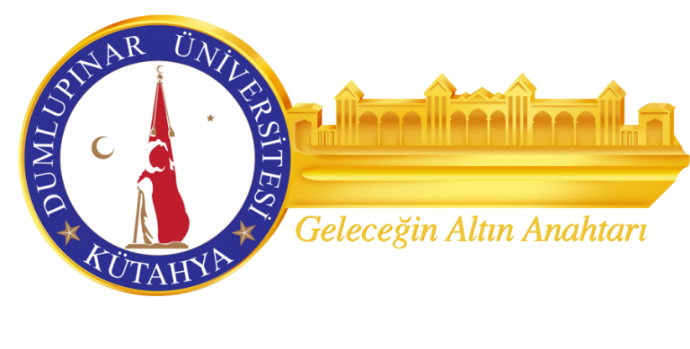 T.C.
KÜTAHYA DUMLUPINAR ÜNİVERSİTESİ
Mühendislik Fakültesi…PROJENİN Başlığı……Öğrenci adı_1…Bitirme PROJESİELEKTRİK ELEKTRONİK MÜHENDİSLİĞİ BölümüDANIŞMAN
Danışman Öğretim Üyesinin Adı SoyadıKÜTAHYA, 2020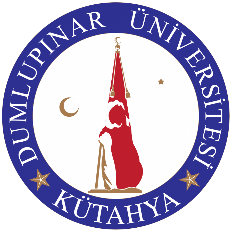 T.C.
KÜTAHYA DUMLUPINAR ÜNİVERSİTESİ
Mühendislik FakültesiPROJENİN Başlığı…….. tarafından hazırlanan proje çalışması ../../…. tarihinde aşağıdaki jüri tarafından Dumlupınar Üniversitesi Mühendislik Fakültesi Bilgisayar Mühendisliği Bölümünde Lisans BİTİRME PROJESİ olarak kabul edilmiştir.Proje DanışmanıProf. Dr. ……Dumlupınar ÜniversitesiJüri ÜyeleriProf. Dr. ….Dumlupınar Üniversitesi					______________________Doç. Dr. …..Dumlupınar Üniversitesi					______________________Dr. Öğr. Üyesi ….Dumlupınar Üniversitesi					______________________İçindekilerSayfaSimge ve Kısaltmalar	viiŞekil Listesi	viiiÇizelge Listesi	ixÖzet	xAbstract	xiBölüm 1 Giriş	11.1 Projenin Amaç ve Kapsamı	11.2 Proje Konusunun Anlam ve Önemi	2Bölüm 2 Genel Biçim ve Yazım Kuralları	32.1 Kâğıt	32.2 Yazı	32.3 Sayfa Düzeni	32.4 Yazım Planı	32.5 Yazı Dili	32.6 Paragraflar	32.7 Satır Aralıkları	42.8 Sayfa Numaraları	42.9 Bölüm Düzeni	42.10 Metin İçerisinde Kaynak Gösterme	52.11 Çizelge ve Şekiller	52.12 Denklem ve Eşitlikler	5Bölüm 3 PROJENİN Bölümleri ve İçerikleri	63.1 Dış Kapak	63.2 İç Kapak	63.3 Onay Sayfası	63.4 Ön Söz	63.5 İçindekiler	63.6 Simge ve Kısaltmalar	63.7 Şekil Listesi	63.8 Çizelge Listesi	63.9 Özet	73.10 Abstract	73.11 Giriş	73.12 Diğer Bölümler	73.13 Sonuç ve Öneriler	73.14 Kaynaklar	73.15 Ekler	73.16 Öz Geçmiş	7Bölüm 4 Sonuç ve Öneriler	10Kaynaklar	11Öz Geçmiş	12CD’DE BULUNMASI GEREKENLER	13Simge ve KısaltmalarØ	ÇapAAS	Atomik Absorpsiyon SpektroskopisiAB	Avrupa BirliğiABD	Amerika Birleşik DevletleriDPÜ	Dumlupınar ÜniversitesiBM	Birleşmiş MilletlerEU	European UnionŞekil ListesiSayfaŞekil 2.1	Örnek şekil	5ÖzetPROJENİN BaşlığıÖğrenci adı-soyadıBilgisayar Mühendisliği BölümüBitirme ProjesiProje Danışmanı: Prof. Dr. ….Bu kısım projenin özeti olup 250 kelimeyi geçmemelidir.Anahtar Kelimeler: En fazla 5 terimGirişProjenin Amaç ve KapsamıBu kılavuzun amacı, Dumlupınar Üniversitesi Mühendislik Fakültesine bağlı Bölümlerinde hazırlanan lisans bitirme projelerinin sunuluşunda uyulacak kuralların tanıtılması ve bilimsel sunuş standartlarına uygunluğun sağlanmasıdır. Lisans projesi hazırlayan öğrencilerin, bu kılavuzda verilen biçim ve içerik ile ilgili kurallara uymaları zorunludur. Ayrıca lisans dönem projeleri vb. metinlerde de bu kılavuzda verilen kurallara uygun olarak hazırlanması gerekir.Bu kılavuza Bölümümüz internet adresinden (bilgisayar.dpu.edu.tr) erişilebilir. Bu sayfada proje teslimi hakkında güncel açıklamalar da yer almaktadırBuna göre;Bölüm 1’de giriş mahiyetinde projenin amaç ve kapsamı ile proje konusunun anlam ve önemine,Bölüm 2’de konunun teorik yönüne,Bölüm 3’de konuyla alakalı daha evvel yapılmış olan çalışmalara,Bölüm 4’de materyal ve yönteme,Bölüm 5’de deneysel çalışma sonuçları ile değerlendirmelerine,Bölüm 6’da sonuç ve önerilere,yer verilmiştir.Proje Konusunun Anlam ve ÖnemiBu kısımda proje konusunun neden seçildiğini anlatabilmek için konunun anlam ve önemi açıklanmalıdır.Gıda endüstrisinde, tüketici istekleri doğrultusunda, sentetik koruyucuların risklerinden korunmak, aynı zamanda bozulmaları engellemek için fenolik bileşiklerce zengin bitki ekstraktlarının kullanımı artmıştır. Bitki ekstraktlarının toplam fenolik içeriği ile antioksidan ve antimikrobiyel kapasitesi arasında doğru orantılı bir ilişki vardır. Fenolik bileşikler güçlü bir serbest radikal yakalayıcısı olduğundan, işleme endüstrisi doğal koruyucu olarak bitki ekstraktlarının kullanımını alternatif olarak sunmaktadır (Löliger, 1991; Cowan, 1999; Ahn ve ark., 2004; Katalinic ve ark., 2006; Bisha ve ark., 2010)LİTERATÜR TARAMASIKâğıtProje yazımında kullanılacak kâğıtlar A4 boyutunda (210 x 297 mm) ve en az 80 g birinci hamur beyaz kâğıt olmalıdır.	Kalıtsal bozukluklar, hasarlar, ağır fiziksel aktiviteler, çevredeki fiziksel ve kimyasal (ozon, sigara dumanı ve güneş ışığı) etkilere maruz kalma ile dengesiz beslenme gibi etkilerle oksidatif stres ve bunun sonucunda serbest oksijen radikaller büyük ölçüde artmaktadır (Aslan ve ark., 1997). Son zamanlarda, serbest radikallerin birçok hastalıkta en etkili faktörlerden olduğunun tespit edilmesi özellikle antioksidanlara karşı olan ilgiyi arttırmıştır (Diplock, 1991). Antioksidanlar, hastalıkların önlenmesinde ve insan sağlığının korunmasında büyük bir role sahiptir (Niki, 2010).Antioksidanlar, oksidanlar üzerine başlıca iki şekilde etki ederler;Koruyucu antioksidanlar: Transferin, ferritin, DETAPAC ve EDTA gibi antioksidanlar metalleri inaktive ederek; katalaz, prüvat ve glutatyon (GSH) gibi antioksidanlar hidroperoksitleri uzaklaştırarak; β-karoten, likopen gibi antioksidanlar ise singlet oksijeni baskılayarak koruyucu etki gösterirler.Zincir reaksiyonlarını kırıcı etki: Tokoferol, askorbat gibi antioksidanlar peroksil radikalleri ile reaksiyona girerek zincir kırıcı etki gösterirler.YazıProje, bilgisayar ortamında gelişmiş bir kelime işlemci programında “Times New Roman” yazı tipi ve “siyah” yazı rengi ile yazılmalıdır. Yazı büyüklükleri ayrıca verilmiştir.Sayfa DüzeniSayfa yazım düzeni üst kenardan 3 cm, alt kenardan 3 cm, sağ kenardan 2 cm ve sol kenardan 4 cm boşluk bırakılacak şekilde olmalıdır.Yazım PlanıProjeler 3. Bölümde açıklanan yazım planına uygun olarak yazılmalıdır.Yazı DiliProje, kolay anlaşılır akıcı bir dille ve yazım kurallarına uygun olarak yazılmalıdır. Anlatım üçüncü şahıs ağzından yapılmalı, cümleler kısa, öz ve açık olmalıdır.Dileyen öğrenciler ilgili Bölüm Başkanlığına dilekçe vermek suretiyle danışmanın uygun görüşü, Bölüm Kurulunun onayı ile projelerini “İngilizce” olarak hazırlayabilirler.ParagraflarParagraflar ilk satır soldan 1,25 cm içeriden başlamak üzere “iki yana yaslı” şekilde, 1,5 aralıklı olarak yazılmalıdır.Yazımda noktalama işaretlerinden sonra bir karakter boşluk bırakılmalıdır.Satır AralıklarıProjenin yazımında 1,5 satır aralığı kullanılmalıdır. Bir satır aralığı, yazımda kullanılan yazı boyutunun karakter büyüklüğü kadar boşluğu ifade eder. Şekillerin ve çizelgelerin açıklamaları ile alıntılar, dipnotlar, eşitlikler, dizinler ve kaynaklar listesinin yazımında ise 1 satır aralığı kullanılmalıdır.Bölümler daima yeni bir sayfa ile başlamalıdır.Sayfa NumaralarıSayfa numaraları sayfa altında orta kısma yazılmalı, numaralarının önünde veya arkasında ayıraç, çizgi vb. karakterler kullanılmamalıdır.Özel sayfalar (Kapak, Onay sayfası, Önsöz) haricinde tüm sayfalar numaralandırılmalıdır.Ön sayfalar (İçindekiler, Şekil Listesi, Çizelge Listesi, Simgeler ve Kısaltmalar, Özet, Abstract,) i, ii, iii şeklinde küçük harf Romen rakamları ile numaralandırılmalıdır.Giriş bölümü ile başlayan proje metni ise “1,2,3,...” şeklinde numaralandırılmalıdır.Bölüm DüzeniProjenin bölümleri belirlenirken gereksiz ayrıntıya inilmemeli, bölüm ve alt bölümlerin birbirlerine göre öncelik sırasına dikkat edilmelidir. Birinci derece bölüm başlıkları yazımda kullanılan puntoda büyük harf ile ikinci derece alt bölüm başlıklarında her kelimenin ilk harfi büyük, diğerleri küçük harflerle yazılmalıdır. İkinci dereceden başlıklarda eğer “ve/veya/ile” vb. bağlaçlar varsa, bunlar küçük harflerle yazılmalıdır. Üçüncü dereceden bölüm başlığında birinci kelimenin ilk harfi büyük, diğer tüm kelimeler küçük harflerle yazılmalıdır.Olabildiğince üçüncü dereceden daha ileri derecede bölüm başlığı kullanılmamalıdır.Tüm bölüm başlıkları sol sayfa boşluğuna dayalı olarak numaralandırılmalıdır.Metin İçerisinde Kaynak GöstermeProje içinde kaynak gösterimi “numaralandırma” sistemine göre yapılmalıdır. Kaynakların numaralandırılması proje metninde ilk geçiş sırasına göre yapılmalıdır. Numaralandırma sisteminde ise köşeli parantez [ ] kullanılmalıdır.Çizelge ve ŞekillerProjenin içerisindeki tüm çizelge ve şekiller numaralandırılıp isimlendirilir. Numaralandırma bölüm numarasınından sonra sıra numarası şeklinde yapılır. Çizelge yazıları çizelgelerin üstünde, şekil yazıları ise şeklin altına yazılır. Çizelge 2.1	Örnek çizelgeŞekil 2.1	Örnek şekilDenklem ve EşitliklerProje metni içerisindeki denklemler sağa dayalı olarak parantez içerisinde bölüm numarası ve sıra numarası şeklinde yazılır.Örnek denklem	(2.1)KULLANILACAK tEKNOLOJİLER VE YÖNTEMLERDış KapakBu kılavuzun ilk sayfası gibi olmalıdır. Numaralandırılmaz.	Çalışmada kullanılan başlıca ekipmanlar, Elekro-Mag M 6040 BP etüv, Freezone 6 Liter Benchstope (model no: 7753027) liyofilizatör, Hettich Universal 320R soğutmalı santrifüj, JSR JSSB-30T su banyosu, IKA MS3 Basic vortex, IKA C-MAG-HS7 ısıtıcılı manyetik karıştıcı, Eppendorf Research plus mikropipet, AND GR-200 hassas terazi, Inolab wtw pH metre, Gerthardt Soxhtherm otomatik yağ tayin cihazı, Buchi Rotavapor R-215 rotary evaporatör, Premier PRG-259 Kahve Öğütücü ve Shimadzu UV–1240 spektrofotometredir.İç KapakDış kapağın aynısıdır. 1 sayfa numarası ile numaralandırılır ancak yazılmaz.	Yağı uzaklaştırılmış toz haldeki üzüm çekirdeği örneklerinin her birinden 1 gram tartılarak deney tüplerine aktarılmış ve 9,5 mL aseton:su (70:30) çözeltisi eklenmiştir. Tüpler oda sıcaklığında bir saat çalkalamalı su banyosunda bekletildikten sonra 8750 devir/dk hızında 4ºC’de 15 dakika santrifüjlenmiş ve süpernatantlar erlenlere alınmıştır. Bu işlem dört kez tekrarlanmıştır. Süpernatantlar toplandıktan sonra, çözgen evaporatörde uçurulup örnek konsantre hale getirilmiştir. Konsantre haldeki örnek %70’lik metanol çözeltisi ile 25 mL’ye tamamlanmıştır (Bakkalbaşı ve ark., 2005).Onay SayfasıBu kılavuzun 3. Sayfası gibi olmalıdır. Numaralandırma devam edilir ancak yazılmaz.Ön SözBu kısım öğrenciye ait olup 2 sayfayı geçmemelidir. Numaralandırma devam eder ancak yazılmaz.İçindekilerProjenin içerisindeki başlıkların listelendiği bölümdür.Simge ve KısaltmalarProje metni içerisinde geçen simge ve kısaltmaların açıklamalarının yer aldığı bölümdür.Şekil ListesiProje metni içerisinde yer alan şekillerin isim listesinin yer aldığı bölümdür.Çizelge ListesiProje metni içerisinde yer alan çizelgelerin isim listesinin yer aldığı bölümdür.ÖzetProjenin özetinin yazıldığı bölümdür.AbstractProjenin özetinin İngilizce olarak yazıldığı bölümdür.GirişProjeye giriş mahiyetinde projenin amaç ve kapsamı ile anlam ve öneminin yazıldığı bölümdür.Diğer BölümlerProjenin asıl içeriğinin yer aldığı kısımdır. Sonuç ve ÖnerilerBu bölümde projenin sonuç, değerlendirme ve önerileri yazılmalıdır. Bu bölüm projeyi yapanın kendi ürünü olduğundan bu bölümde kaynak gösterimi yapılmaz/yapılmamalıdır.KaynaklarKaynakların yazımı APA, Chicago, IEEE, ISO 690, MLA vb. gibi yaygın kaynak yazım stillerinden herhangi biriyle yazılabilir.EklerProjenin içerisinde yer almasına gerek görülmeyen ancak projeye de eklenmesi ihtiyaç duyulan bilgi veya belgelerin yer aldığı bölüm veya bölümlerdir.Öz GeçmişBu kılavuzda yer alan Öz Geçmiş bölümünün doldurulması yeterlidir.Çizelge 3.1	Özelliklerin özet gösterimiUYGULAMA VE SonuçLARIBu bölümde projenin sonuç, değerlendirme ve önerileri yazılmalıdır. Bu bölüm projeyi yapanın kendi ürünü olduğundan bu bölümde kaynak gösterimi yapılmaz/yapılmamalıdır.	Bütün halde etüvde kurutulmuş çekirdeği ekstraktlarında Horoz Karası çeşidinin toplam fenolik madde miktarı 1 g örnekte 93,95 – 143,78 mg GAE, Besni üzüm çeşidinde ise 1 g örnekteki toplam fenolik madde miktarı 196,20 – 255,39 mg GAE aralığında bulunmuştur. Horoz Karası üzüm çeşidinde en düşük toplam fenolik madde miktarı HK5 örneğinde bulunurken, en yüksek HK3 örneğinde bulunmuştur. Besni üzüm çeşidinde en düşük toplam fenolik madde miktarı BE5 örneğinde bulunurken en yüksek BE1 örneğinde bulunmuşturEtüvde ve liyofilizatörde bütün halde kurutulmuş olan üzüm çekirdeği ekstraktlarının toplam fenolik madde miktarları Şekil 4.2.’de gösterilmiştir.Şekil 1. Farklı kurutma yöntemleriyle bütün halde kurutulmuş üzüm çekirdeği ekstraktlarının toplam fenolik madde miktarı *: Aynı örnekteki farklı kurutma yöntemleri arasındaki fark istatistiki açıdan önemlidir (P<0,05).Kaynaklar[1]	Türk Dil Kurumu (TDK), Güncel Türkçe Sözlük, http://www.tdk.gov.tr/index.php?option=com_gts&view=gts, 1 Mayıs 2013.[2]	Türkiye Büyük Millet Meclisi (TBMM), Çevre Kanunu (Kanun no: 2872), T.C. Resmî Gazete. (18132), 11/08/1983, 5–19.[3]	T.C. Çevre ve Şehircilik Bakanlığı, Atık Yönetimi Yönetmeliği, T.C. Resmî Gazete. (29314), 02/05/2015, 2–50.[4]	TS 11638, (1995). Atıklar - Terim ve Sınıflandırma, Türk Standartları Enstitüsü (TSE), Ankara, Türkiye.[5]	Bayramoğlu Yıldırım, F., (1995). Çevre Terimleri Sözlüğü - Glossary of Environmental Terms (2. baskı), IULA-EMME, Ankara, Türkiye.[6]	United Nations Statistics Division (UNSD), Glossary of Environment Statistics, 2001, http://unstats.un.org/unsd/environmentgl, 11 Haziran 2013.[7]	United States Environmental Protection Agency (USEPA), (1997). Terms of Environment: Glossary, Abbreviations, and Acronyms, EPA 175-B-97-001:1997, U.S. EPA, Washington, USA.[8]	Park, C.;  Allaby, M., (2013). A Dictionary of Environment and Conservation (2 ed.), Oxford University Press, London, UK.[10]	Borat, M., (2003). Katı Atık Yönetimi (Basılmamış Ders Notu), İstanbul, Türkiye.Projenin BölümleriSayfa NumarasıAçıklama(Dış kapak)(numaralandırılmaz, yazılmaz)Bkz. Ek-1(İç kapak)i (yazılmaz)Bkz. Ek-1(Onay sayfası)ii (yazılmaz)Bkz. Ek-2ÖN SÖZiii (yazılmaz)Bkz. Ek-3İÇİNDEKİLERromen rakamı ile devam eden numaraBkz. Ek-4SİMGE ve KISALTMALARromen rakamı ile devam eden numaraBkz. Ek-5ÇİZELGE LİSTESİromen rakamı ile devam eden numaraBkz. Ek-6ŞEKİL LİSTESİromen rakamı ile devam eden numaraBkz. Ek-7ÖZETromen rakamı ile devam eden numaraBkz. Ek-8ABSTRACTromen rakamı ile devam eden numaraBkz. Ek-91. GİRİŞ12. DİĞER BÖLÜMLERdevam eden numara3. SONUÇ ve ÖNERİLERdevam eden numaraKAYNAKLARdevam eden numaraProje metninde kullanılan kaynakların ilk atıf sırasına göre numaralandırılmış hâliyle yer aldığı bölümdür.EKLERdevam eden numaraMetin içerisinde yer alması gerekli görülmeyen bilgiler/açıklamalar, normal sayfadan büyük olan ve küçültülmesi istenmeyen veya küçültülemeyen proje vb. gibi bilgilerden oluşur.ÖZ GEÇMİŞdevam eden numaraÖğrencinin kişisel bilgilerine, eğitim ve öğretimine, varsa çalıştığı yerlere ve yayınlarına ilişkin bilgileri içerir.